О внесении изменений в решение Собрания депутатов Шумерлинского муниципального округа Чувашской Республики от 07.10.2021 года № 1/11 «Об утверждении Положения о постоянных комиссиях Собрания депутатов Шумерлинского муниципального округа Чувашской Республики»В соответствии с Федеральным законом от 06.10.2003 № 131-ФЗ «Об общих принципах организации местного самоуправления в Российской Федерации», решением Собрания депутатов Шумерлинского муниципального округа Чувашской Республики от 08.12.2023 г. № 32/4 «О внесении изменений в решение Собрания депутатов Шумерлинского муниципального округа Чувашской Республики от 07.10.2021 г. № 1/12 «О создании постоянных комиссий Собрания депутатов Шумерлинского муниципального округа Чувашской Республики первого созыва и утверждении их состава»Собрание депутатов Шумерлинского муниципального округаЧувашской Республики решило:1. Внести в решение Собрания депутатов Шумерлинского муниципального округа Чувашской Республики от 07 октября 2021 г. № 1/11 «Об утверждении Положения о постоянных комиссиях Собрания депутатов Шумерлинского муниципального округа Чувашской Республики» (далее – Решение) следующие изменения:1.1. пункт 1.3. раздела I «Общие положения» «Положения о постоянных комиссиях Собрания депутатов Шумерлинского муниципального округа Чувашской Республики» приложения к Решению изложить в следующей редакции:«1.3. Комиссии в своей деятельности исходят из единства общегосударственных интересов и интересов граждан, проживающих на территории Шумерлинского муниципального округа Чувашской Республики. Комиссии действуют в сотрудничестве с государственными органами власти, администрацией Шумерлинского муниципального округа Чувашской Республики, предприятиями, организациями и учреждениями Шумерлинского муниципального округа Чувашской Республики, трудовыми коллективами, изучают и учитывают мнение населения Шумерлинского муниципального округа Чувашской Республики.»;1.2. пункт 3.1. раздела III «Структура постоянных комиссий» «Положения о постоянных комиссиях Собрания депутатов Шумерлинского муниципального округа Чувашской Республики» приложения к Решению изложить в следующей редакции: «3.1. Постоянные комиссии избирают из своего состава председателя, заместителя председателя, секретаря комиссии. Председатели, заместители председателей, секретари постоянных комиссий, утверждаются решением Собрания депутатов Шумерлинского муниципального округа Чувашской Республики.»;1.3. пункт 6.1. раздела VI «Вопросы ведения постоянных комиссий» «Положения о постоянных комиссиях Собрания депутатов Шумерлинского муниципального округа Чувашской Республики» приложения к Решению изложить в следующей редакции:«6.1. Постоянная комиссия по экономической деятельности, бюджета, финансам, имущественным отношениям, налогам и сборам осуществляет предварительное рассмотрение вопросов и подготовку проектов решений по ним по следующим направлениям:»;1.4. абзацы седьмой, восьмой, одиннадцатый пункта 6.1. раздела VI «Вопросы ведения постоянных комиссий» «Положения о постоянных комиссиях Собрания депутатов Шумерлинского муниципального округа Чувашской Республики» приложения к Решению исключить.1.5. абзац первый пункта 6.4. раздела VI «Вопросы ведения постоянных комиссий» «Положения о постоянных комиссиях Собрания депутатов Шумерлинского муниципального округа Чувашской Республики» приложения к Решению изложить в следующей редакции:«6.4. Постоянная комиссия по вопросам промышленности, транспорта, связи, строительства и жилищно-коммунального хозяйства осуществляет предварительное рассмотрение вопросов и подготовку проектов решений по ним по следующим направлениям:»;1.6. абзац первый пункта 6.5. раздела VI «Вопросы ведения постоянных комиссий» «Положения о постоянных комиссиях Собрания депутатов Шумерлинского муниципального округа Чувашской Республики» приложения к Решению изложить в следующей редакции:«6.5. Постоянная комиссия по аграрным вопросам, развития сельских территорий, экологии и земельных  отношений осуществляет предварительное рассмотрение вопросов и подготовку проектов решений по ним по следующим направлениям:».2. Настоящее решение вступает в силу после его официального опубликования в периодическом печатном издании «Вестник Шумерлинского муниципального округа» и подлежит размещению на официальном сайте Шумерлинского муниципального округа в информационно-телекоммуникационной сети «Интернет».Глава Шумерлинского муниципального округаЧувашской Республики                                                                                        Д.И. Головин  ЧĂВАШ РЕСПУБЛИКИ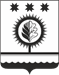 ЧУВАШСКАЯ РЕСПУБЛИКАÇĚМĚРЛЕ МУНИЦИПАЛЛĂОКРУГĔН ДЕПУТАТСЕН ПУХĂВĚЙЫШĂНУ__.__.2023 ___ №Çемěрле хулиСОБРАНИЕ ДЕПУТАТОВШУМЕРЛИНСКОГО МУНИЦИПАЛЬНОГО ОКРУГАРЕШЕНИЕ__.__.2023  № ____город ШумерляПредседатель Собрания депутатов Шумерлинского муниципального округа Чувашской Республики                                    Б.Г. Леонтьев